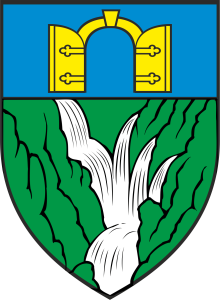    AKTI OPĆINSKO VIJEĆE                                                   Na temelju članka 20. stavka 1.  Zakona o lokalnim porezima (»Narodne novine« broj 115/16. i 101/17.) te članka 31. Statuta Općine Zadvarje  (»Službeni glasnik „Općine Zadvarje br.03/09.i 02/10.) Općinsko vijeće Općine Zadvarje je  na svojoj 9. sjednici održanoj  05.09.2018. godine, donijelo ODLUKUo općinskim porezima Općine  ZadvarjeI. OPĆE ODREDBEČlanak 1.Ovom se Odlukom utvrđuje vrsta poreza, tko je porezni obveznik, porezna osnovica, stopa i visina poreza te način obračunavanja i plaćanja općinskih poreza koji su prihod Proračuna Općine  Zadvarje .II. VRSTE POREZAČlanak 2.          Općinski porezi su:1. Porez na potrošnju2. Porez na kuće za odmor3. Prirez porezu na dohodak1. Porez na potrošnjuČlanak 3.Porez na potrošnju plaća se na potrošnju alkoholnih pića (vinjak, rakiju i žestoka pića), prirodnih vina, specijalnih vina, piva i bezalkoholnih pića u ugostiteljskim objektima na području Općine Zadvarje .Članak 4.Obveznik poreza na potrošnju  je pravna i fizička osoba koja pruža ugostiteljske usluge na području Općine Zadvarje.Članak 5.Osnovicu poreza na potrošnju čini prodajna cijena pića koje se proda u ugostiteljskim objektima, a u koju nije uključen porez na dodanu vrijednost.Članak 6.Porez na potrošnju plaća se po stopi od 3%.Članak 7.(1) Utvrđenu obvezu poreza na potrošnju porezni obveznik iskazuje na Obrascu PP-MI-PO i predaje 20. dana u mjesecu za prethodni mjesec. Utvrđenu obvezu porezni obveznik dužan je platiti do posljednjeg dana u mjesecu za prethodni mjesec.(2) Obrazac iz stavka 1. ovog članka podnosi se nadležnoj Poreznoj upravi   pojedinačno za svaki poslovni prostor.2. Porez na kuće za odmorČlanak 8.Porez na kuće za odmor plaćaju pravne i fizičke osobe koje su vlasnici kuća za odmor, a koje se nalaze na području Općine Zadvarje.Kućom za odmor smatra se svaka zgrada ili dio zgrade ili stana koji se koriste povremeno ili sezonski.Kućom za odmor ne smatraju se gospodarske zgrade koje služe kao skladište poljoprivrednih proizvoda, strojeva i oruđa.Članak 9.Porez na kuće za odmor ne plaća se na kuće za odmor koje se ne mogu koristiti zbog prirodnih nepogoda (poplava, požar, potres), te starosti i trošnosti.Činjenicu starosti i trošnosti određene kuće za odmor zbog koje se određeni porezni obveznik oslobađa plaćanja poreza na kuće za odmor, utvrđuje posebno povjerenstvo od tri člana koje imenuje Općinski načelnik, a koje utvrđuje stanje kuće te stupanj useljivosti.Kriteriji po kojima povjerenstvo može predložiti oslobađanje su:– da nema priključka na komunalnu infrastrukturu (priključak na električnu mrežu, vodovodnu mrežu)– da kuća nije podobna za stanovanje, tj. da zbog trošnosti i starosti ona predstavlja opasnost za vlasnika ili korisnika, a u tom slučaju će se vlasnika kuće osloboditi plaćanja poreza za kuću u godini utvrđivanja stanja pa sve dok se kuća ne dovede u stanje upotrebljivosti.Članak 10.Porez na kuću za odmor plaća se godišnje u iznosu od 15,00 kn/m2 korisne površine kuće za odmor.Porez na kuće za odmor je prihod Proračuna Općine Zadvarje.Članak 11.Obveznici poreza na kuće za odmor moraju Jedinstvenom upravnom odjelu Općine Zadvarje  dostaviti podatke o kućama za odmor koji se odnose na mjesto gdje se nalaze ti objekti te korisnu površinu, kao i podatke o poreznom obvezniku, promjeni vlasništva, uspostavi suvlasništva te promjenama vezanim za povećanje ili smanjenje površine kuće za odmor, a najkasnije do 31. ožujka godine za koju se utvrđuje porez na kuće za odmor.Porez na kuće za odmor plaća se u roku 15 dana od dana dostave rješenja o utvrđivanju tog poreza3. Prirez porezu na dohodakČlanak 12.Prirez porezu na dohodak plaćaju obveznici poreza na dohodak s područja Općine Zadvarje  sukladno odredbama Zakona o porezu na dohodak, Pravilnika o porezu na dohodak i ove Odluke.Obveznik prireza porezu na dohodak je fizička osoba koja je obveznik poreza na dohodak i ima prebivalište ili uobičajeno boravište na području Općine ZadvarjeČlanak 13.Osnovica prireza porezu na dohodak je porez na dohodak utvrđen sukladno Zakonu o porezu na dohodak i Pravilniku o porezu na dohodak.Članak 14Prirez porezu na dohodak plaća se po stopi od  1% na osnovicu iz članka  18. ove Odluke.Prirez porezu na dohodak je prihod Proračuna Općine Zadvarje, te se plaća u propisanom roku po dospijeću, a u slučaju nepravovremenog plaćanja, primjenjuju se odredbe Općeg poreznog zakona.III. PRIJELAZNE I ZAVRŠNE ODREDBEČlanak 15.Kaznene i prekršajne odredbe te odredbe o zastari, obnovi postupaka i žalbenom postupku propisane Zakonom o porezu na dohodak i Zakonom o lokalnim porezima jednako se primjenjuju i za poreze propisane ovom Odlukom.Članak 16.Stupanjem na snagu ove Odluke prestaje važiti Odluka o porezima Općine Zadvarje  donesena 13. studenoga 2001. godine .Članak 17.Ova Odluka objavit će se u  »Službenom glasniku Općine  Zadvarje «, a stupa na snagu osmoga dana od dana objave Klasa:410-01/18-01/01
Urbroj:2155/04-01-18-09 -
Zadvarje , 05.09.2018.Zamjenica  predsjednika Općinskog vijeća               Anamarija Krnić                                                                                                       .....................................................................                                                 Na temelju članka 27. Zakona o lokalnoj i područnoj (regionalnog) samoupravi (”Narodne novine”, broj  33/01, 60/01, 129/05, 109/07, 125/08, 36/09, 150/11, 144/12, 19/13, 137/15,  članka 31. Statuta Općine Zadvarje (Službeni Glasnik Općine Zadvarje  br. 03/09. i 02/10) i  Općinsko vijeće je na svojoj 9. sjednici održanoj dana 05.09.2018. godine  donojelo ODLUKU O SUGLASNOSTI ZA PROVEDBU ULAGANJA za vatrogasni dom  Općine Zadvarje ( sa Općinom Šestanovac kao partnerom)Članak 1.Ovom Odlukom daje se suglasnost za provedbu ulaganja na području jedinice lokalne samouprave-Općine Zadvarje , za investiciju izgradnje vatrogasnog doma na lokaciji prema UPU GZ  u Zadvarju .Članak 2. Ulaganje iz članka 1. planira se prijaviti na Natječaj za provedbu podmjere 7.4. "Ulaganja u pokretanje, poboljšanje ili proširenje lokalnih temeljnih usluga za ruralno stanovništvo, uključujući slobodno vrijeme i kulturne aktivnosti te povezanu infrastrukturu" - provedba tipa operacije 7.4.1. "Ulaganja u pokretanje, poboljšanje ili proširenje lokalnih temeljnih usluga za ruralno stanovništvo, uključujući slobodno vrijeme i kulturne aktivnosti te povezanu infrastrukturu", iz Programa ruralnog razvoja Republike Hrvatske od  „12.lipnja 2018.” Članak 3.Suglasnost se daje na temelju Opisa projekta/operacije, koji je prilog ove Odluke i čini njen sastavni dio.Članak 4. Ova Odluka stupa na snagu danom donošenja te će se objaviti u Službenom glasniku Općine Zadvarje .                                                                                                        Zamjenica predsjednika Općinskog  vijeća   Anamarija KrnićNa temelju članka 31. Statuta Općine Zadvarje („Službeni glasnik Općine Zadvarje“, br. 03/09. i 02/13.), Općinsko vijeće Općine Zadvarje na svojoj 9.  sjednici održanoj dana  05.09.2018. godine, donosiODLUKUo raspisivanju javnog natječaja  za dodjelu učeničkih i studentskih stipendijaza 2018/19.IDonosi se Odluka o raspisivanju javnog natječaja  za dodjelu učeničkih i studentskih stipendija prema dosadašnjim uvjetima i  to : Pravo na stipendiju imaju : -učenici koji pohađaju srednju školu - 300,00 kuna ;-redovni studenti s prosjekom ocjena 4,3 i iznad  - 800,00 kuna ; -svi ostali redovni studenti , s nižim prosjekom od 4,3  bez obzira gdje studiraju – 500,00 kuna ; -srednjoškolci koji upisuju redovno prvu godinu studija – 500,00 kuna (bez obzira na prosjek ocjena kroz srednju školu); korisnici su dužni dostaviti dokaze : -potvrda škole o upisu u srednju školu-potvrda fakulteta o upisu na redovni studij- prosjek ocjena za studente koji ostvaruju pravo na stipendiju od 800,00 kuna (prosjek 4,3 i više) -uvjerenje jednog roditelja o prebivalištu na području Općine-žiro-račun i OIB korisnika potpore                                                                           IIOva Odluka primjenjuje se na sve redovne  srednjoškolce i studente  školske godine 2018/19.godine ,stupa na snagu danom donošenja i biti će objavljena u Službenom glasniku Općine Zadvarje i na Oglasnoj ploči Općine Zadvarje.             Zamjenica predsjednika Općinskog vijeća                                   Anamarija KrnićKlasa: 551-08/18-01/01                                        Ur. broj: 2155/04-01-18-09 Zadvarje, 05.09.2018.                                                                                              Sukladno članku 31. Statuta Općine Zadvarje („Službeni glasnik „ br.03/09. i 02/10.) , na  9. sjednici Općinskog vijeća  Općine Zadvarje održanoj dana 05.09.2018. godine  je  donesen Zaključak o izboru člana komisije za štete1.Za člana Komisije za štete imenuje se Anamarija  Krnić vijećnica  Općinskog vijeća Općine Zadvarje.2.Ovim  se Zaključkom stavlja van snage Zaključak Klasa : 021-01/16-01/14 , UrBroj:2155/04-01-16-od 22.08.2016.3. Ovaj Zaključak   stupa na snagu osmog dana od dana objave u „Službenom glasniku Općine Zadvarje“Zamjenica predsjednika                                                                                                                        Općinskog vijećaAnamarija KrnićKlasa : 021-01/18-01/01UrBroj:2155/04-01-18-9Zadvarje , 05.09.2018.  .......................................................................                                                                                              AKTI OPĆINSKI NAČELNIK       Temeljem članka 45. Statuta Općine Zadvarje (“Službeni glasnik Općine Zadvarje br.03/09. i 02/10.) te Odluke o raspisivanju javnog natječaja  za dodjelu učeničkih i studentskih stipendijaza 2018/19. donesene na 9. sjednici Općinskog vijeća  dana 05.09.2018. , načelnik Općine Zadvarje donosiJavni poziv za dodjelu stipendija za srednjoškolce i studente za šk.god.2018/19.IRaspisuje se javni poziv  za učenicike i studente s podrucja Općine Zadvarje  za  podnošenje zahtjeva za stipendije u školskoj odnosno akademskoj godini 2018/2019.IIPozivaju se ucenici srednje skole te studenti s podrucja Općine Zadvarje da dostave u Jedinstveni upravni odjel Općine Zadvarje zahtjev za odobrenje stipendije te sljedeće priloge :-potvrda škole o upisu u srednju školu-potvrda fakulteta o upisu na redovni studij- prosjek ocjena za studente koji ostvaruju pravo na stipendiju od 800,00 kuna (prosjek 4,3 i vise)-uvjerenje jednog roditelja o prebivalištu na području Općine-žiro-račun i OIB korisnika potporeIIIStudenti i učenici koji prilože dokumentaciju po javnom pozivu iz točke I ove Odluke ostvaruju pravo na stipendiju:-đaci u iznosu od 300,00 kuna mjesečno ,redovni studenti 500,00 kuna mjesečno ,redovni studenti koji su ostvarili prosjek 4,3 i više u  tekućoj akademskoj godini 800,00 kuna mjesečno   IVOva Odluka stupa na snagu danom objave u Službenom glasniku Općine Zadvarje .                                                                         Općinski načelnik      Ivan Krželj mag.ing.el.Klasa : 551-08/18-01/01UrBroj : 2155/04-03-18-01Zadvarje , 06.09.2018.Republika HrvatskaSplitsko-dalmatinska županijaOpćina ZadvarjeOpćinski načelnik.................................................................PĆINSKI NAČELNIKSADRŽAJ :AKTI : Općinsko vijeće                                                                                                                                              Stranice- Odluka  o općinskim porezima Općine  Zadvarje     ..............................................    1-3- ODLUKU  O SUGLASNOSTI ZA PROVEDBU ULAGANJA za vatrogasni dom  Općine Zadvarje ( sa Općinom Šestanovac kao partnerom)  ............   3- Odluka o raspisivanju javnog natječaja  za dodjelu učeničkih i studentskih stipendija za šk.god.2018/19.     ..................................................     4- Zaključak o izboru člana komisije za štete  ....................................................................    4AKTI  :  Općinski načelnik-Javni poziv za dodjelu stipendija za srednjoškolce i studente za šk.god.2018/19.  ............... 4-5